APPLICATION FOR 2017 - 2018 ENTRY AT BEECHOLME PRIMARY SCHOOL NURSERYChild and parent/carer detailsName of person with parental responsibility (parent/carer):Looked after children/children in public careIs the child named in section 1 in public care or looked after (i.e. in the care of a local authority, resident with a foster carer or in a children’s home / adopted subject to a residence order or special guardianship order, immediately following having been looked after):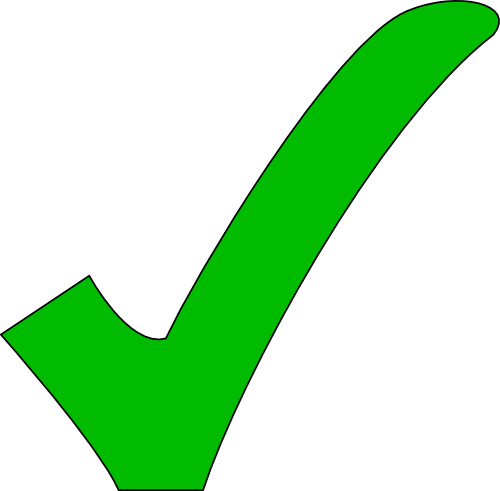 If your child meets the criteria to be classified as a looked after child or a child in public care, you must enclose either a letter from the relevant authority confirming the legal status of the child, a copy of the care order, or a copy of the special guardianship order.  Please note that children adopted from overseas are not classified as children in public care.Special case priorityIf there are any special reasons which make your child’s admission to Beecholme Primary School Nursery particularly desirable, please outline them below.  You should include any medical, social or educational factors or any other relevant information:Sibling detailsIf you have an older sibling who will be attending Beecholme Primary School at the same time as the child on this application, please give details: Morning or afternoon attendance (Mornings are usually oversubscribed; you may like to add information in the ‘Special Case Priority’ section above if you would like your circumstances considered).Which session would you prefer if it can be offered to you: Additional services (chargeable)** please note that this section is for guidance only – additional services will be subject to availability**DeclarationI accept the terms below:there is no guarantee that a place can be made available at this nurserythe length of time that my child’s name has been on the waiting list will not be taken into account when places are allocated.Child’s surname:Child’s first name:Date of birth:Male / femaleMain language(s) spoken at home:Main language(s) spoken at home:Surname:Surname:First name:First name:MrMrsMissMsHome address of child and parent/carer:Home address of child and parent/carer:Postcode:Home telephone:Mobile telephone:Work telephone:e-mail address:Date moved to this address:Are you on the electoral roll at the above address:Yes / NoIs your child attending any other childcare arrangements, e.g. childminder / nursery:Yes / NoIf Yes please give details:How did you hear about us?How did you hear about us?NoPlease proceed to question 3Please proceed to question 3YesPlease provide the details belowPlease provide the details belowName of assigned Social Worker:Name of assigned Social Worker:Name of assigned Social Worker:Contact number:Contact number:Contact number:Local Authority with whom the child is in care:Local Authority with whom the child is in care:Local Authority with whom the child is in care:Date of which the child took up residence at the address quoted in part 1:Date of which the child took up residence at the address quoted in part 1:Date of which the child took up residence at the address quoted in part 1:Please attach separate sheets if necessaryI attach a letter of support from the person named below, who may be contacted about my application:I attach a letter of support from the person named below, who may be contacted about my application:Name:Telephone number:Professional Status:Address:Sibling’s full name:Date of birth:Boy / girl:Current nursery (if any):MorningAfternoonWould you be interested in purchasing extra childcare sessions once your child starts with us?YesNoIf yes, please indicate how many lunch club sessions per week (11.45 a.m. – 12.30 p.m.):If yes, please indicate how many lunch club sessions per week (11.45 a.m. – 12.30 p.m.):If yes, please indicate how many lunch club sessions per week (11.45 a.m. – 12.30 p.m.):If yes, please indicate how many lunch club sessions per week (11.45 a.m. – 12.30 p.m.):Number of additional morning /afternoon sessions:Number of additional morning /afternoon sessions:Number of additional morning /afternoon sessions:Number of additional morning /afternoon sessions:Comments:Comments:Comments:Comments:Comments:Full name of parent/carer (please print):Signature:Relationship to child:Date: